Dobrý den,v obci Ferdinandov u Hejnice, okres Liberec se 31.12. ztratil jorkšír jménem Mates!!!

Kdybyste měli nějaké informace, volejte prosím na 773786368, případně napište na email vancurova.petra@post.czMates je 2 roky starý pes. Má černý obojek, má čip. Není kastrovaný. Na Silvestra utekl na zahradu a z vedlejší zahrady začal ohňostroj. Zahrada byla oplocená ale asi našel někde mezeru a protáhl se. Nezná to tu, jsme tu na chatě.Pokud byste byli tak hodní, vytiskněte prosím pátrací letáček, který naleznete v příloze emailu a vyvěste ho na nástěnku, do výlohy či na jiné viditelné místo. Také si ho můžete vložit na své webové stránky. Odměna za nalezení!!!

Starosty okolních obcí prosíme o vyhlášení obecním rozhlasem!!!Aktuální info o pátrání najdete zde: https://www.psidetektiv.cz/zvire/mates-liberec-2022-12-31Leták ke sdílení najdete i na naší facebookové stránce: www.facebook.com/PsidetektivCZDěkuji za pomoc,
Vančurová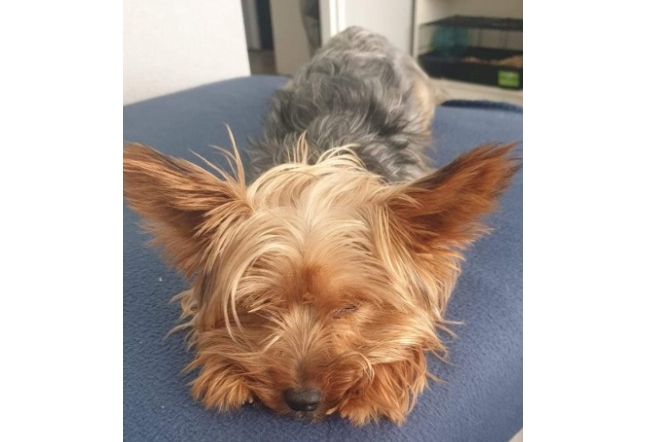 